Annual Gala Auction DonationProgram Ads  Please reserve an ad for me in the Auction ProgramAd Prices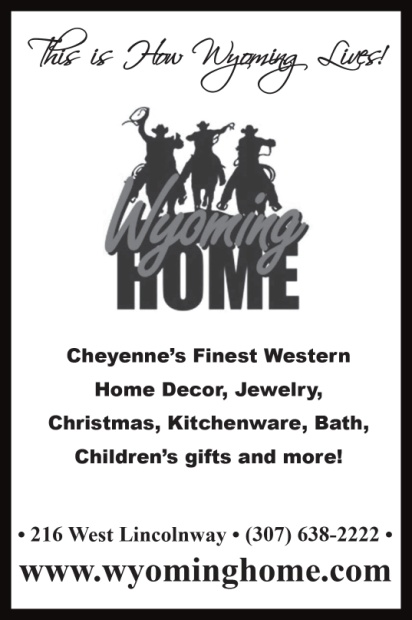  Full Page		$250 Half Page		$175 Quarter Page		$100 Business Card		$50Note: Please provide logo and text to Marketing Director, Morgan Marks.  Information can be emailed to Morgan Marks. morgan.marks@oldwestmuseum.org or call (307) 778-1416 with questions.